«Управление качеством». Дистанционное обучение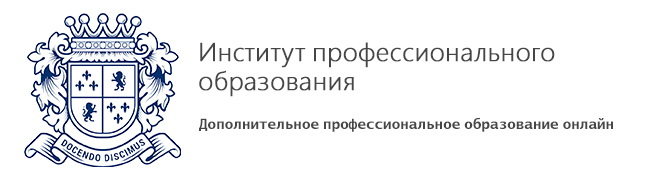 Описание программы:дополнительной профессиональной программы профессиональной переподготовки «Управление качеством»Цель обучения: Профессиональная переподготовка специалистов в области управления качеством, высококвалифицированных специалистов по вопросам управления. Формирование и расширение профессиональных компетенций, необходимых для выполнения профессиональных задач. Категория слушателей: специалисты в области управления качеством, руководители и сотрудники служб управления качеством на предприятиях различных организационно-правовых форм и видов деятельности, специалисты любого профиля (не имеющие подготовки в сфере управления качеством), желающие получить новую профессию и диплом, дающий право на ведение нового вида профессиональной деятельности.Сроки обучения:Профпереподготовка - 512 часов - полный срок обучения по программе.Повышение квалификации – 72 часа – полный срок обучения программе.Содержание программы:№ДисциплинаОбъем нагрузкиОбъем нагрузкиОбъем нагрузкиФорма итогового контроля№ДисциплинаВсегоЛекцииСамостоятельная работа студентовФорма итогового контроля1Основы обеспечения качества.542727зачет2Метрология, стандартизация и сертификация542727зачет3Методы и средства измерений, испытаний и контроля.542727зачет4Статистические методы в управлении качеством.361818зачет5Управление процессами361818зачет6Управленческие решения442222зачет7Средства и методы управления качеством361818зачет8Системы менеджмента качества361818зачет9Системы экологического менеджмента.542727зачет10Производственная безопасность и здоровье.361818зачет11Сертификация систем качества.361818зачет12Аудит систем качества36181813Итоговая работаВКР ИТОГО:512256256